8 ОДД  БИОЛОГИЈА           24 04 2020ТЕМА- Tема 8.6 КласификацијаНАСТАВНА СОДРЖИНА- Класифицирање на без`рбетницитеМоже да го користите учебникот по биологија на стр.74 и 75 Погледнете ги видеатаhttps://www.youtube.com/watch?v=507puzu0RKIhttps://www.youtube.com/watch?v=o8vcrsVqEXo https://www.youtube.com/watch?v=gupTVhbL6OMзададени активности:Ученици, напишете  краток опис или создадете концептна мапа за карактеристиките на секој тип и класите на без`рбетници кои ги проучивтеИзработете проект за без‘рбетни животни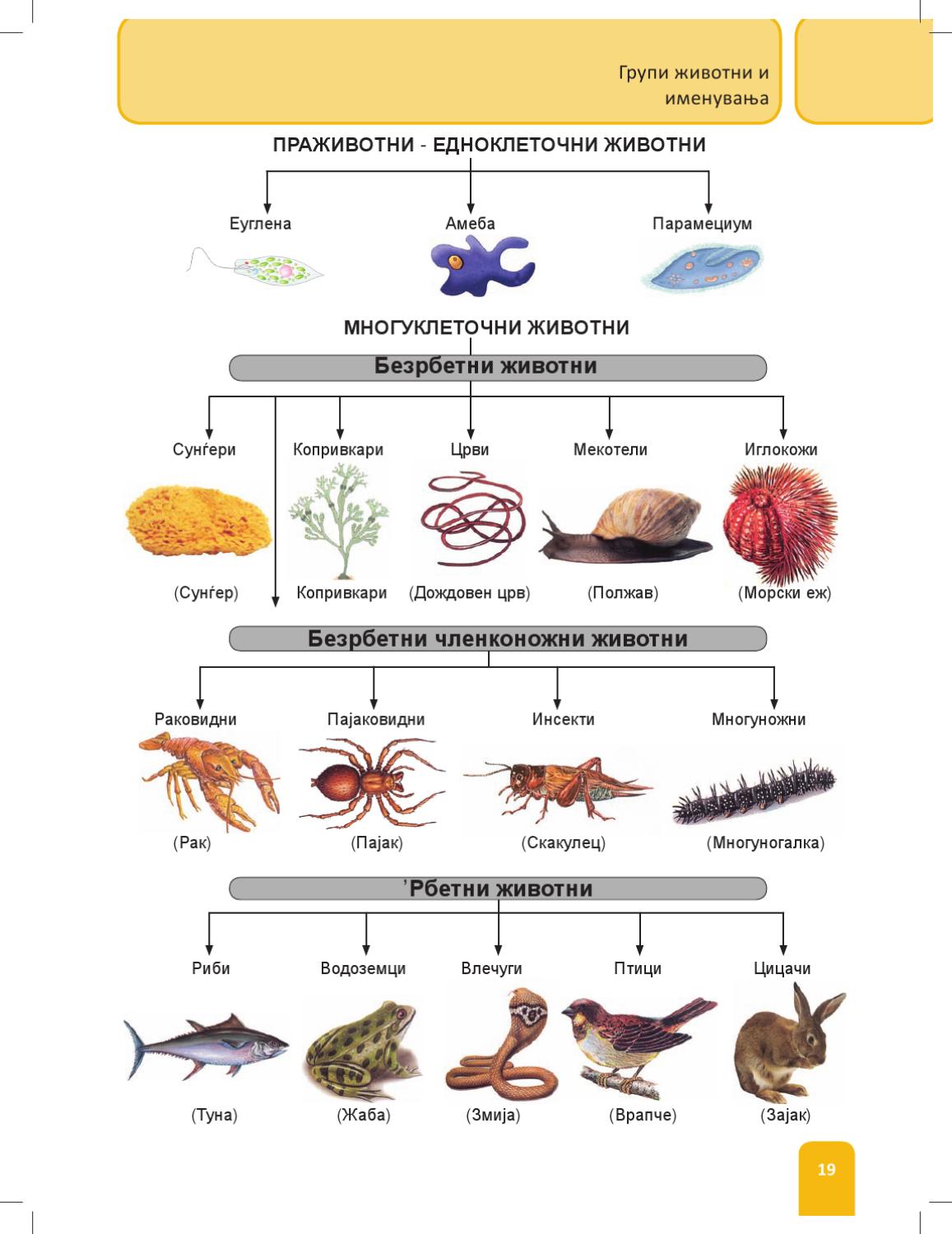 